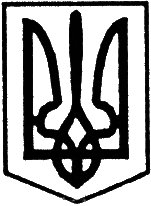 Благовіщенська  районна радаКіровоградської областідвадцять  Друга сесія сьомого скликання	   Р і ш е н н я від  “15 ” березня 2019 року	                                                           № 426м. БлаговіщенськеПро звіт про фінансово-господарську діяльність Благовіщенського районного центру дитячої та юнацькоїтворчості Благовіщенської районної радиза період з 1 вересня 2017 року по грудень 2018 рокуВідповідно до  Закону України “Про місцеве самоврядування в Україні”, заслухавши звіт директора Благовіщенського районного центру дитячої та юнацької творчості Благовіщенської районної ради Борисенкової Т.В. про фінансово-господарську діяльність Благовіщенського районного центру дитячої та юнацької творчості Благовіщенської районної ради за  період з 1 вересня 2017 року по грудень 2018 року, враховуючи рекомендації постійних комісій районної ради з питань планування, бюджету і фінансів, з питань освіти, охорони здоров’я, культури, фізкультури і спорту, обслуговування і соціального захисту населення, з питань комунальної власності, житлового господарства, побутового, торгівельного обслуговування та захисту прав споживачів та з питань агропромислового комплексу, регулювання земельних відносин та охорони навколишнього природного середовища,    районна рада    вирішила:           1. Звіт про фінансово-господарську діяльність Благовіщенського районного центру дитячої та юнацької творчості Благовіщенської районної ради за  період з 1 вересня 2017 року по грудень 2018 року (додається) взяти до відома.           2. Роботу Благовіщенського районного центру дитячої та юнацької творчості Благовіщенської районної ради визнати задовільною.Голова районної ради 		    	             І.КРИМСЬКИЙЗвіт про фінансово-господарську діяльність Благовіщенського районного центру дитячої та юнацької творчості Благовіщенської районної ради за  період з 1 вересня 2017 року по грудень 2018 рокуБлаговіщенський РЦДЮТ перейменовано згідно рішення сьомої сесії сьомого скликання №110 від 07 жовтня 2016 року.З 1 вересня 2017 року заклад переведено на самостійне ведення  бухгалтерського обліку. Фінансування закладу протягом вересня - грудня 2017 року проводилось за рахунок  коштів районного бюджету . Всього за звітний період по загальному фонду з бюджету виділено 1060152,08 грн., в т.ч. на оплату праці та нарахування на заробітну плату 948289,16 грн. (що становить 89,45 % запланованих видатків), на придбання матеріалів 15102,25 грн. (1,5%),  оплату послуг 7550,00грн. (0,71%), на оплату видатків на відрядження 4610,00грн. (0,43 %), на оплату комунальних послуг та енергоносіїв  - 84600,00 грн. (7,98 %).Всього протягом 2017 року витрачено коштів загального фонду  на суму 1060152,00 грн., що становить 100 % від запланованих видатків. Найбільшими статтями видатків були витрати на оплату праці та нарахування на заробітну плату – 701500,00 грн. (66,17 % усіх видатків), витрати на оплату комунальних послуг та енергоносіїв 84600,00 грн. (8,28 %). На придбання матеріалів витрачено 15102,25 грн. (1,5 %), оплату послуг – 7550,00грн.(0,71%), видатки на відрядження склали 4610,00 грн. це (0,43%).	За кошти районного бюджету  в 2017 було замінено  всі вікна та вхідні двері приміщення РЦДЮТ  на суму 147000,00 грн.     Фінансування закладу протягом 2018 року проводилось за рахунок  коштів районного бюджету. Всього на 2018 рік по загальному фонду з бюджету виділено 2706206,00 грн., в т.ч. на оплату праці та нарахування на заробітну плату 2387300,00грн. (що становить 88,22 % запланованих видатків), на придбання матеріалів 60099,00 грн. (2,22 %),  оплату послуг 72607,00  грн. (2,68 %), на оплату видатків на відрядження 17700,00грн. (0,66 %), на оплату комунальних послуг та енергоносіїв  - 168500,00 грн. (6,23 %).Всього протягом  2018 року витрачено коштів загального фонду  на суму 2609206 грн., що становить 96,42 % від запланованих видатків. Найбільшими статтями видатків були витрати на оплату праці та нарахування на заробітну плату – 2223796,00 грн. (81,01 % усіх видатків), витрати на оплату комунальних послуг та енергоносіїв 150586,00 грн. (8,15%), предмети матеріали та обладнання 59802,00 грн. (3,2%) , витрати на відрядження 17450,00 грн. (0,7 %). Витрати на електроенергію  становили 23579,00 грн.(0,87%).Слід зазначити, що додатково із субвенції районної ради було виділено 92700,00 грн. на заміну котла, роботи по заміні котла виконані в повному обсязі, приміщення РЦДЮТ станом на 15.10.2018 року готове до опалювального сезону. Проведено роботи по ремонту  укосів, на які витрачено 25533,00 грн. та відремонтовано пандус на суму 8000,00 грн. Придбано 2 комп’ютери, відеокамеру  на суму 30189,00 грн.           Додатково виділені кошти міською радою на проведення святкових заходів до Дня захисту дітей в сумі 9700,00 грн.З державного бюджету  в 2017-2018 році кошти не виділялись. _________________________________________